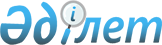 Кеншоқы ауылдық округі Кеншоқы ауылының аумағында шектеу іс-шараларын белгілеу туралы
					
			Күшін жойған
			
			
		
					Қарағанды облысы Шет ауданы Кеншоқы ауылдық округінің әкімінің 2022 жылғы 18 наурыздағы № 01 шешімі. Қазақстан Республикасының Әділет министрлігінде 2022 жылғы 30 наурызда № 27294 болып тіркелді. Күші жойылды - Қарағанды облысы Шет ауданы Кеншоқы ауылдық округінің әкімінің 2022 жылғы 14 шілдедегі № 02 шешімімен
      Ескерту. Күші жойылды - Қарағанды облысы Шет ауданы Кеншоқы ауылдық округінің әкімінің 14.07.2022 № 02 шешімімен (алғашқы ресми жарияланған күнінен бастап қолданысқа енгізіледі).
      Қазақстан Республикасының "Ветеринария туралы" Заңының 10-1-бабы 7) тармақшасына, Қазақстан Республикасының "Қазақстан Республикасындағы жергілікті мемлекеттік басқару және өзін-өзі басқару туралы" Заңының 35-бабына сәйкес және "Қазақстан Республикасы Ауыл шаруашылығы министрлігі ветеринариялық бақылау және қадағалау комитетінің Шет аудандық аумақтық инспекциясы" мемлекеттік мекемесі басшысының 2022 жылдың 18 ақпандағы № 06-08-02/55 ұсынысы негізінде, ШЕШТІМ:
      1. Кеншоқы ауылдық округі Кеншоқы ауылының аумағында ірі қара малдың вирустық диарея ауруының пайда болуына байланысты шектеу іс-шаралары белгіленсін.
      2. Осы шешімнің орындалуын бақылауды өзіме қалдырамын.
      3. Осы шешім оның алғашқы ресми жарияланған күнінен кейін қолданысқа енгізіледі.
					© 2012. Қазақстан Республикасы Әділет министрлігінің «Қазақстан Республикасының Заңнама және құқықтық ақпарат институты» ШЖҚ РМК
				
      Кеншоқы ауылдық округінің әкімі

А. Кулейменов
